INGELESEKO ERRONKAK (2. Astea)RETOS DE INGLES (SEMANA 2)HAUR HEZKUNTZA – EDUCACIÓN INFANTIL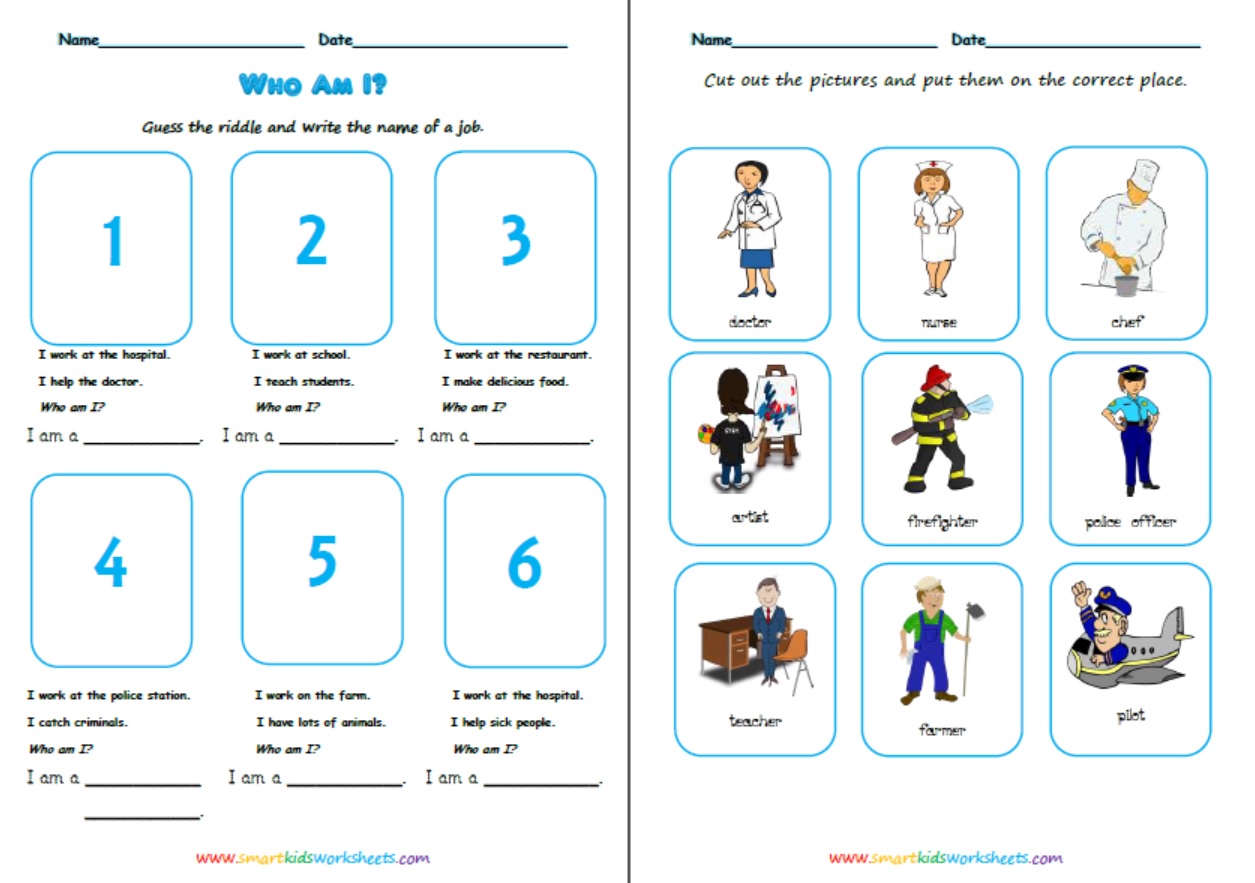 LEHEN HEZKUNTZA 1-2 EDUCACIÓN PRIMARIA 1-2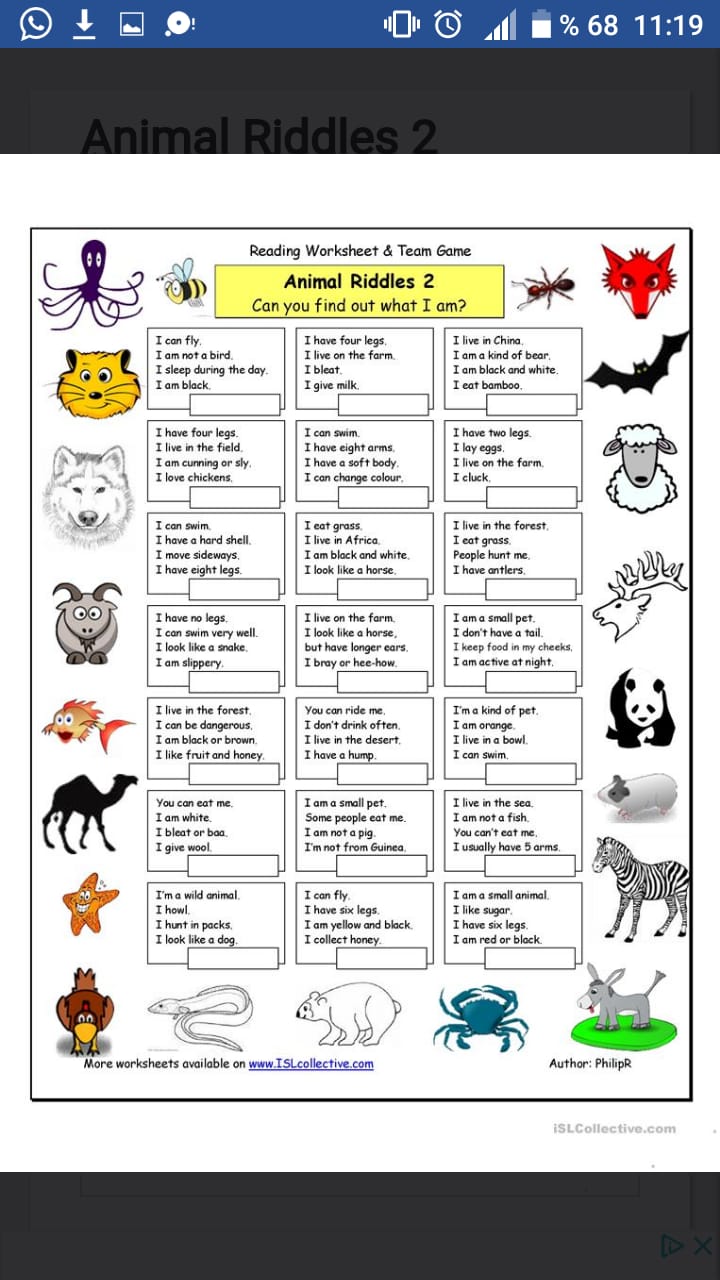 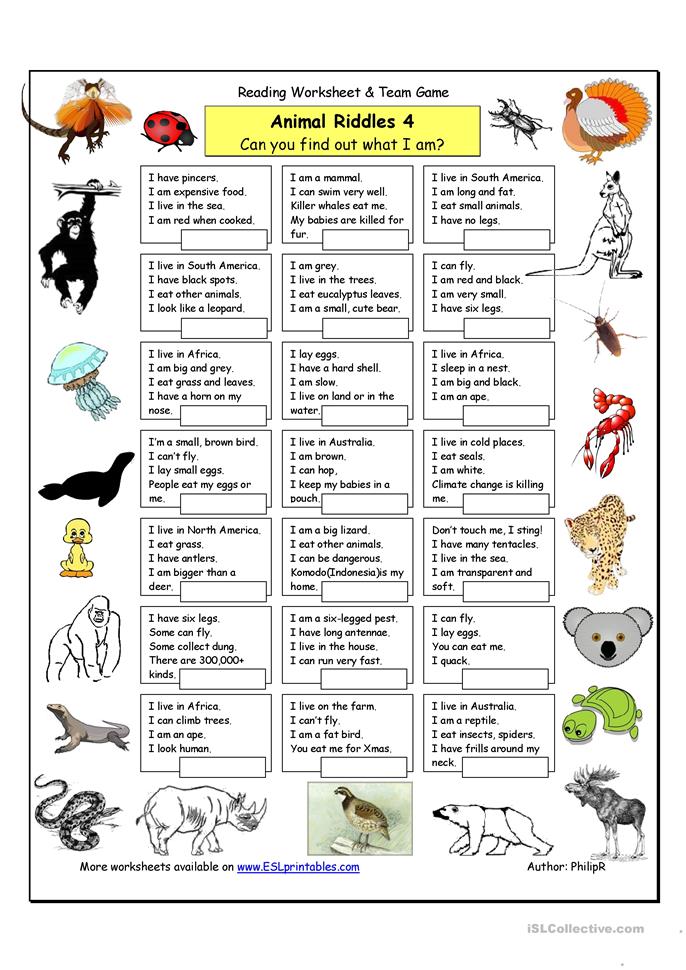 LEHEN HEZKUNTZA 3-4  EDUCACIÓN PRIMARIA 3-4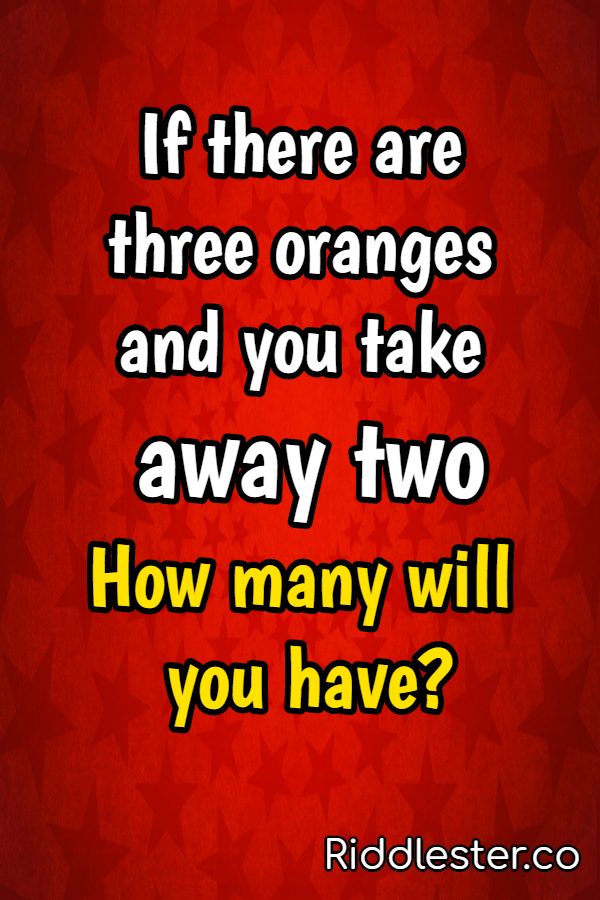 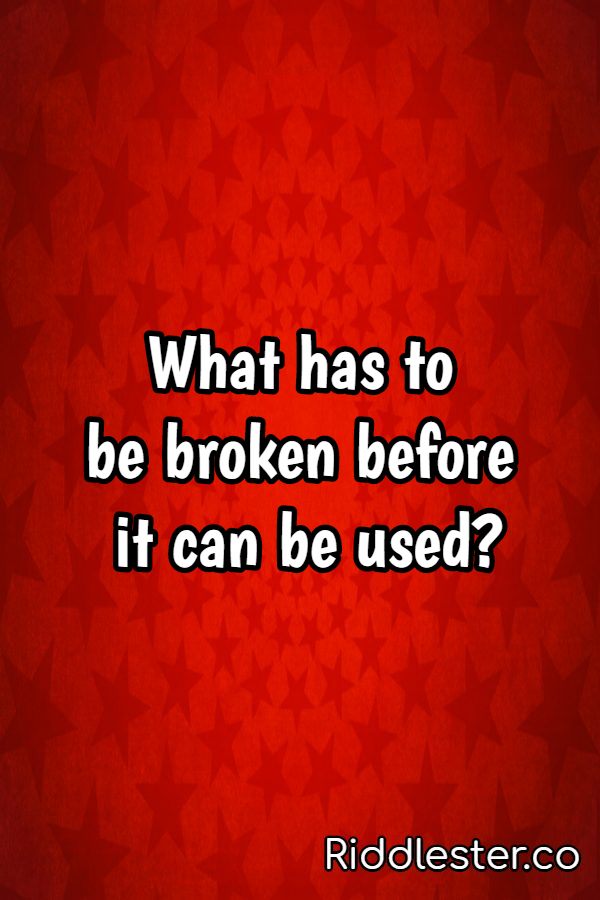 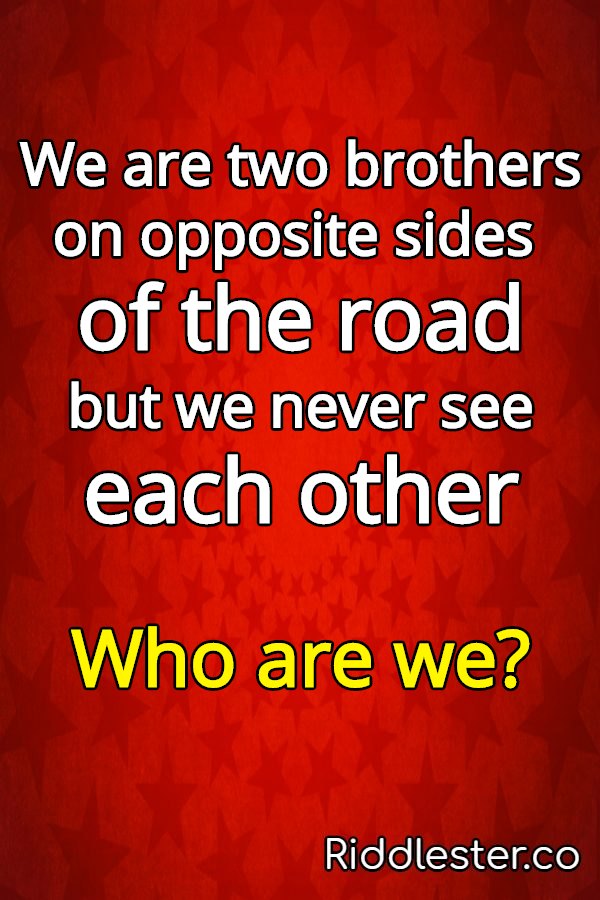 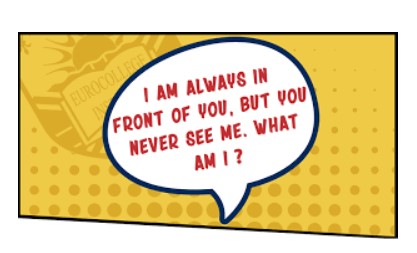 LEHEN HEZKUNTZA 5-6  EDUCACIÓN PRIMARIA 5-6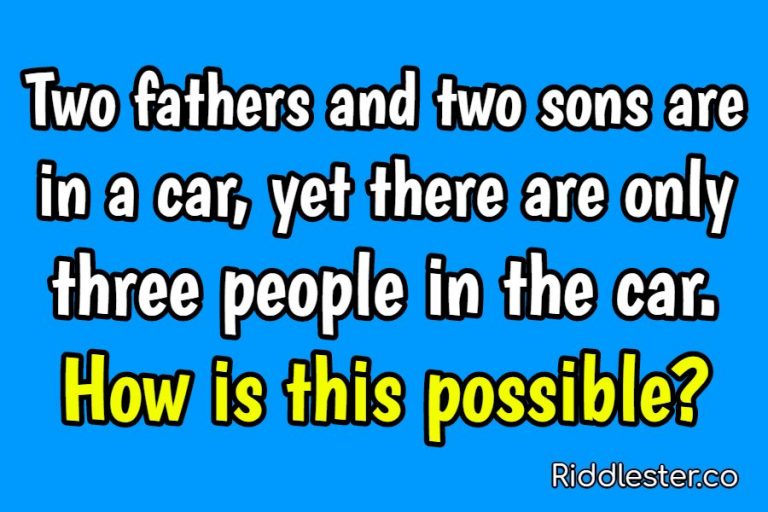 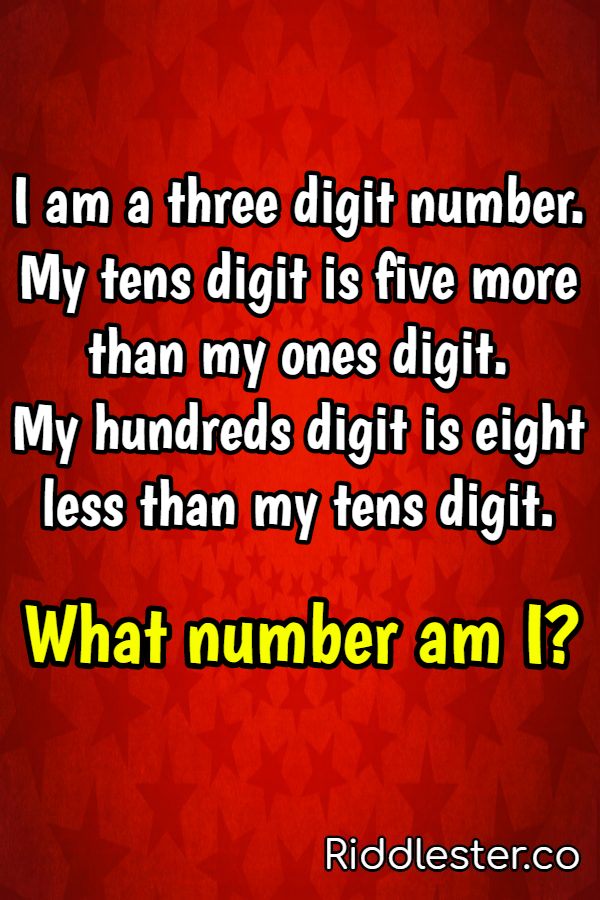 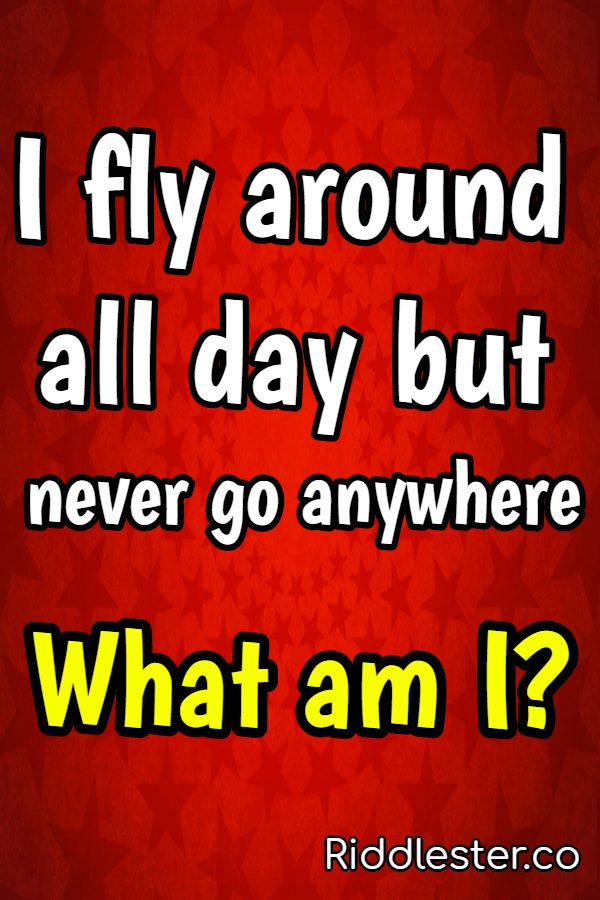 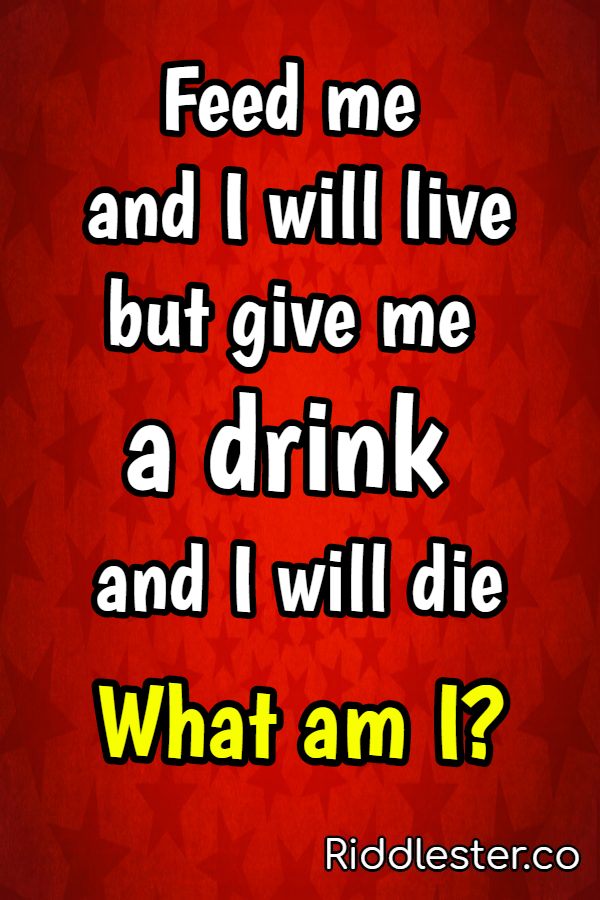 